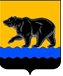 ГЛАВА ГОРОДА НЕФТЕЮГАНСКА постановление17.05.2017 											       № 31г.НефтеюганскО награжденииВ соответствии с Положением о наградах и почётном звании муниципального образования город Нефтеюганск, утвержденным решением Думы города Нефтеюганска от 31.10.2016 № 30-VI, представленными ходатайствами председателя комитета культуры администрации города Нефтеюганска Л.Ю.Ташкевич от 10.05.2017 № исх.1090/19 и от 10.05.2017 
№ 1089/17, постановляю:1.Наградить: 1.1.Почётной грамотой главы города Нефтеюганска:1.1.1.за высокое профессиональное мастерство и в связи с общероссийским днём библиотек:1.2.Благодарственным письмом главы города Нефтеюганска:1.2.1.за безупречную работу, достигнутые успехи в труде и в связи с общероссийским днём библиотек:1.2.2.за безупречную работу, достигнутые успехи в труде:2.Вручить лицам, указанным в пункте 1 настоящего постановления, подарочно-сувенирную продукцию согласно приложению.3.Директору департамента по делам администрации города М.Г.Виеру разместить постановление на официальном сайте органов местного самоуправления города Нефтеюганска в сети Интернет.4.Контроль исполнения постановления оставляю за собой.Глава города Нефтеюганска 			                                          С.Ю.ДегтяревПриложение к постановлениюглавы города от 17.05.2017 № 31Подарочно-сувенирная продукцияБорисенко Галину Дмитриевну-главного библиотекаря центральной городской библиотеки муниципального бюджетного учреждения культуры «Городская библиотека».Пронину Наталью Ивановну-заместителя директора муниципального бюджетного учреждения культуры «Городская библиотека»;Краевскую Анастасию Юрьевну-главного библиотекаря центральной детской библиотеки муниципального бюджетного учреждения культуры «Городская библиотека»;Герасову Татьяну Георгиевну-библиотекаря центральной детской библиотеки муниципального бюджетного учреждения культуры «Городская библиотека».Молостову Елену Васильевну-смотрителя музейного Нефтеюганского городского муниципального автономного учреждения культуры «Историко-художественный музейный комплекс».№ п/пНаименованиеКоличество (штук)Багетная рамка для благодарственных писем администрации города Нефтеюганска1